О мерах по профилактике  природных пожаров и подготовке к пожароопасному периоду в 2015 году на территории сельского поселения Богородицкий сельсовет         	 В целях обеспечения  безопасности населенных пунктов в пожароопасный период , в соответствии с Федеральными законами  Российской Федерации  от 06.10.2003 года №131-ФЗ «Об общих принципах организации местного самоуправления в Российской Федерации», от 21.12.1994 года  №68-ФЗ «О защите населения и территорий от чрезвычайных ситуаций  природного и техногенного характера», от 21.12.1994года №69-ФЗ «О пожарной безопасности»  руководствуясь  Уставом сельского поселения Богородицкий сельсовет, администрация сельского поселения Богородицкий сельсовет                                                 П О С Т А Н О В Л Я Е Т:1.Утвердить план  предупреждения и ликвидации чрезвычайных ситуаций, вызванных природными  пожарами  на территории сельского поселения Богородицкий сельсовет  (Приложение №1).2. Утвердить расчет сил и средств, привлекаемых для тушения природных пожаров в пожароопасный период в 2015 году на территории сельского поселения Богородицкий  сельсовет (Приложение №2).3.До окончания пожароопасного периода  главе сельского поселения (Овчинников А.И.) совместно с работником уполномоченным на решение задач в области ГО и ПБ (Бессонова Л.В.) принять следующие меры по обеспечению пожарной безопасности:- обеспечит соблюдение первичных мер пожарной безопасности  в населенных пунктах, обеспечить готовность добровольной  пожарной охраны;- обеспечить противопожарную  защищенность  объектов и населения  на территории поселения-провести ревизию пожарных гидрантов и других источников водозабора, обеспечить к ним беспрепятственный проезд;- обеспечить территорию населенных пунктов запасами воды;- обеспечить отключение электроэнергии  от неэксплуатируемых в летний период  зданий и сооружений;- ознакомить население и собственников объектов и территорий с методическими  рекомендациями  по проведению выжигания сухой травянистой растительности №2-4-87-1-19 от 23.01.2014г., утвержденные статс- секретарем – заместителем Министра Российской Федерации по делам гражданской обороны, чрезвычайным ситуациям  и ликвидации последствий  стихийных бедствий  В.С.Артамоновым.4. РекомендоватьРуководителям сельскохозяйственных  предприятий  и объектов различных  форм собственности:- запретить сжигание горючих отходов и сухой травы на территории  населенных пунктов сельского поселения;- усилить контроль за состоянием противопожарной  безопасности  на подведомственных территориях.5. На период высокой пожароопасности запретить населению разведение костров, поджигание сухой травы и мусора.6.  Контроль  за  исполнением  настоящего  постановления  оставляю за собой.Глава администрации сельскогопоселения Богородицкий  сельсовет                                     А.И. ОвчинниковПриложение №1                                                           к постановлению администрации сельского поселения Богородицкий  сельсовет                                                                          № 22  от 02.03.2015 г.План                                                                                                                предупреждения и ликвидации чрезвычайных ситуаций, вызванных природными пожарами на территории сельского поселения                          Богородицкий сельсоветПриложение №2                                                           к постановлению администрации сельского поселения Богородицкий  сельсовет                                                                          № 22  от 02.03.2015 г.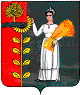 ПОСТАНОВЛЕНИЕ                АДМИНИСТРАЦИИ СЕЛЬСКОГО ПОСЕЛЕНИЯ                БОГОРОДИЦКИЙ СЕЛЬСОВЕТ ДОБРИНСКОГО МУНИЦИПАЛЬНОГО РАЙОНА ЛИПЕЦКОЙ ОБЛАСТИ  РОССИЙСКОЙ ФЕДЕРАЦИИПОСТАНОВЛЕНИЕ                АДМИНИСТРАЦИИ СЕЛЬСКОГО ПОСЕЛЕНИЯ                БОГОРОДИЦКИЙ СЕЛЬСОВЕТ ДОБРИНСКОГО МУНИЦИПАЛЬНОГО РАЙОНА ЛИПЕЦКОЙ ОБЛАСТИ  РОССИЙСКОЙ ФЕДЕРАЦИИПОСТАНОВЛЕНИЕ                АДМИНИСТРАЦИИ СЕЛЬСКОГО ПОСЕЛЕНИЯ                БОГОРОДИЦКИЙ СЕЛЬСОВЕТ ДОБРИНСКОГО МУНИЦИПАЛЬНОГО РАЙОНА ЛИПЕЦКОЙ ОБЛАСТИ  РОССИЙСКОЙ ФЕДЕРАЦИИ02.03.2015г.          ж.д.ст Плавица   № 22№п/пНаименование мероприятийДата выполнения Ответственный за выполнение 1На заседании комитета по ЧС и ПБ рассмотреть вопрос «О мерах по обеспечению безопасности населенных пунктов в пожароопасный период 2015 годаДо наступления пожароопасного периодаОвчинников А.И. Бессонова Л.В.2Откорректировать порядок привлечения сил и средств для ликвидации природных пожаровВ течении маяОвчинников А.И.3На базе ООО «Гелиос» создать мобильный отряд из числа нештатных аварийно-спасательных формированийПеред наступлением пожароопасного периодаКрутских Г.Н.4Уточнить схему оповещения и алгоритм действий членов КЧС и ОПБДо наступления пожароопасного периодаБессонова Л.В.5Провести проверку состояния комплекса противопожарной защиты населенных пунктовВ течении всего пожароопасного периодаОвчинников А.И.6Исключить возможности  сжигания сухой травы, стерни, пожнивших остатковВ течении всего пожароопасного периодаОвчинников А.И.Крутских Г.Н.7Обеспечить систематическое  информирование населения по вопросам соблюдения правил пожарной безопасности , алгоритму действий при возникновении  природных пожаровНа постоянной основев течении всего пожароопасного периодаБессонова Л.В.№п/пНаименование предприятия , организацииКоличество личного состава Привлекаемая техникаПривлекаемая техникаРуководительадрес, телефон№п/пНаименование предприятия , организацииКоличество личного состава Транспортная(автомобили)Инженерная (шт.)Руководительадрес, телефон1ООО Гелиос»    4УАЗ(буханка)Трактор МТЗ -82 с бочкой ВР-3; трактор МТЗ-82 с плугомд. Ольговка                ул. Макаренкова дом 16890386288982Администрация сельского поселения Богородицкий сельсовет    1ТЗА-7,5-5334Автомобильное средство( пожарная)ж.д.ст. Плавица ул.Строителей дом 13  кв.1589601480042